АДМИНИСТРАЦИЯ НОВОКРИВОШЕИНСКОГО СЕЛЬСКОГО ПОСЕЛЕНИЯПОСТАНОВЛЕНИЕ28.03.2024                                                                                                               № 34с. НовокривошеиноКривошеинского районаТомской области О приёме в собственность муниципального образованияНовокривошеинское сельское поселение недвижимого имущества (земельные участки)          В соответствии с Федеральным законом Российской Федерации от 6 октября 2003 года № 131-ФЗ  «Об общих принципах организации местного самоуправления в Российской Федерации», Уставом Новокривошеинского сельского поселения          ПОСТАНОВЛЯЮ:          1. Принять  в собственность муниципального образования Новокривошеинское сельское поселение недвижимое имущество (земельные участки):1) Земельный участок, вид права: собственность, площадь 24875 кв.м, кадастровая стоимость 1022611,25 руб., кадастровый  номер 70:09:0100012:417, категория земель: земли населенных пунктов, вид разрешенного использования: для размещения кладбищ, адрес: Российская Федерация, Томская область, Кривошеинский район, Новокривошеинское сельское поселение, с.Малиновка. Основание: Выписка из Единого государственного реестра недвижимости об основных характеристиках и зарегистрированных правах на объект недвижимости от 28.03.2024г., запись регистрации 70:09:0100012:417-70/059/2024-2 от 28.03.2024г.;  2) Земельный участок, вид права: собственность, площадь 8482 кв.м, кадастровая стоимость 389323,80 руб., кадастровый  номер 70:09:0100024:657, категория земель: земли промышленности, энергетики, транспорта, связи, радиовещания, телевидения, информатики, земли для обеспечения космической деятельности, земли обороны, безопасности и земли иного специального назначения, вид разрешенного использования: для размещения кладбищ, адрес: Российская Федерация, Томская область, Кривошеинский район, Новокривошеинское сельское поселение. Основание: Выписка из Единого государственного реестра недвижимости об основных характеристиках и зарегистрированных правах на объект недвижимости от 28.03.2024г., запись регистрации 70:09:0100024:657-70/059/2024-2 от 28.03.2024г.;             2. Бухгалтерии  поставить на баланс вышеуказанное недвижимое имущество.           3. Специалисту по муниципальной собственности и земельным ресурсам  внести в реестр  муниципального имущества Новокривошеинского сельского поселения вышеуказанные земельные участки.          4. Настоящее  постановление вступает в силу с даты его подписания.          5. Контроль за исполнением настоящего постановления оставляю за собой.Глава Новокривошеинского сельского поселения                                    А.О. Саяпин(Глава Администрации)Фадина Тамара Михайловна47433В делоПрокуратураБухгалтерияФадина Т.М.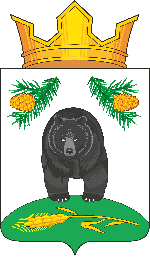 